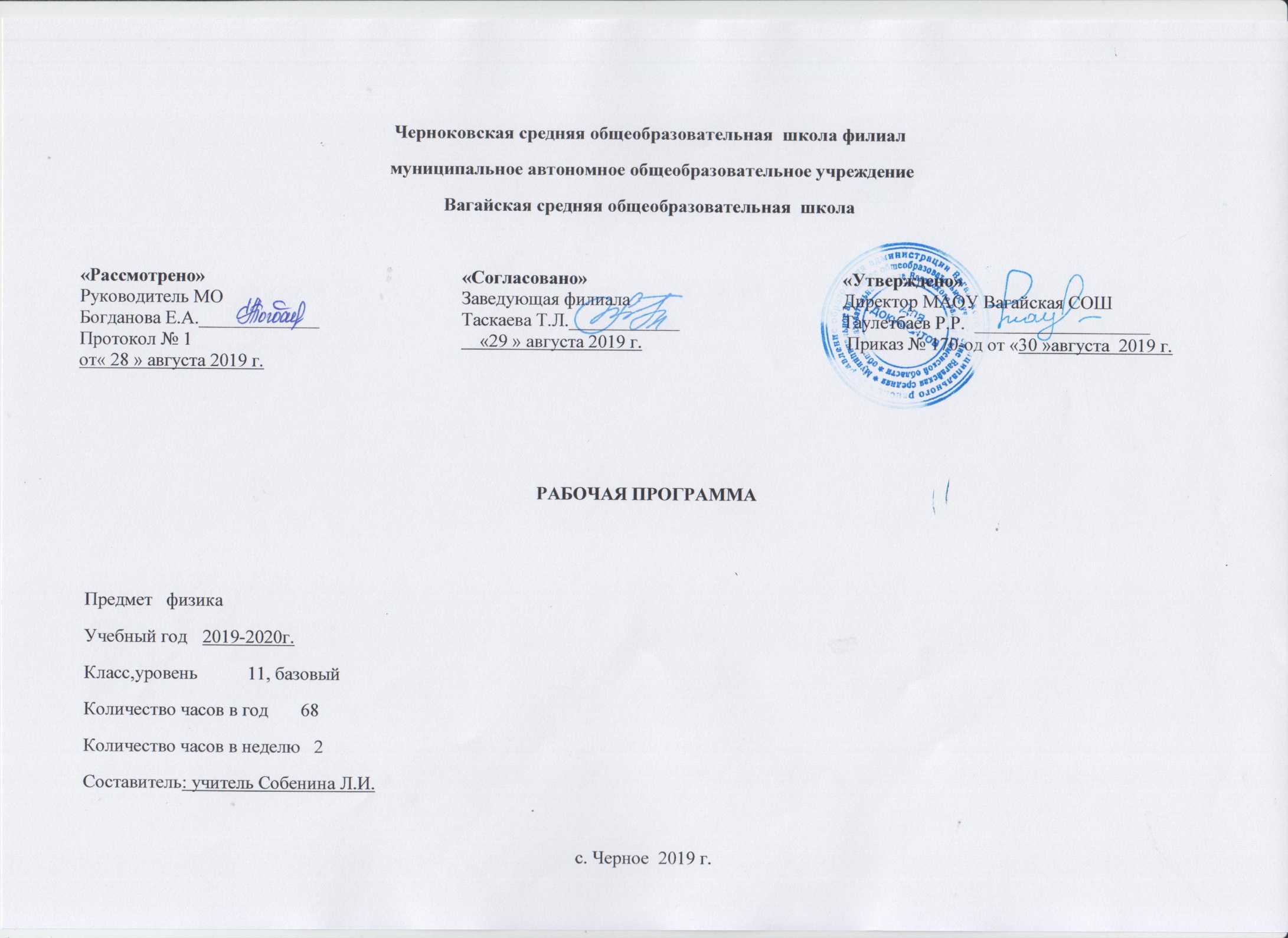 1.Планируемые результаты освоения учебного предмета Личностные.Самостоятельно определять и высказывать общие для всех людей правила поведения при общении и сотрудничестве (этические нормы общения и сотрудничества). В самостоятельно созданных ситуациях общения и сотрудничества, опираясь на общие для всех простые правила поведения,  делать выбор, какой поступок совершить.Метапредметные.Самостоятельно формулировать цели урока.  Обнаруживать и формулировать учебную проблему. Составлять план решения проблемы (задачи). Работая по плану, сверять свои действия с целью и, при необходимости, исправлять ошибки самостоятельно. В диалоге с учителем учиться вырабатывать критерии оценки и определять степень успешности выполнения своей работы и работы всех.Ориентироваться в своей системе знаний: самостоятельно предполагать, какая информация нужна для решения учебной задачи. Отбирать необходимые для решения учебной задачи  источники информации. Добывать новые знания: извлекать информацию, представленную в разных формах (текст, таблица, схема, иллюстрация и др.). Перерабатывать полученную информацию: сравнивать и  группировать факты и явления; определять причины явлений, событий. Перерабатывать полученную информацию: делать выводы на основе обобщения   знаний.  Преобразовывать информацию из одной формы в другую:  составлять простой план м сложный план учебно-научного текста.  Преобразовывать информацию из одной формы в другую:  представлять информацию в виде текста, таблицы, схемы.Донести свою позицию до других: оформлять свои мысли в устной и письменной речи с учётом своих учебных и жизненных речевых ситуаций. Донести свою позицию до других: высказывать свою точку зрения и пытаться её обосновать, приводя аргументы. Слушать других, пытаться принимать другую точку зрения, быть готовым изменить свою точку зрения. Читать вслух и про себя тексты учебников и при этом: вести «диалог с автором» (прогнозировать будущее чтение; ставить вопросы к тексту и искать ответы; проверять себя); отделять новое от известного; выделять главное; составлять план. Договариваться с людьми: выполняя различные роли в группе, сотрудничать в совместном решении проблемы (задачи).  Учиться уважительно относиться к позиции другого, пытаться договариваться.Предметные.Знать и понимать смысл понятий: физическое явление, гипотеза, закон, теория, вещество, взаимодействие, электромагнитное поле. Механические колебания, свободные и вынужденные колебания, гармонические колебания, математический маятник, уравнение гармонических колебаний, СТО.Знать и понимать смысл физических величин: амплитуда, частота, период и фаза колебаний. скорость, ускорение, масса, сила,  импульс, работа, механическая энергия, внутренняя энергия, абсолютная температура, средняя кинетическая энергия частиц вещества, количество теплоты, элементарный электрический заряд;Знать и понимать смысл физических законов классической механики, всемирного тяготения, сохранения энергии, импульса и электрического заряда, законы отражения. законы преломления света. Вклад российских и зарубежных ученых, оказавших наибольшее влияние на развитие физики.Уметь описывать и объяснять физические явления и свойства тел: движение небесных тел и искусственных спутников Земли; свойства газов, жидкостей и твердых тел; отличать гипотезы от научных теорий;  Делать выводы на основе экспериментальных данных;   приводить примеры, показывающие, что: наблюдения и эксперимент являются основой для выдвижения гипотез и теорий, позволяют проверить истинность теоретических выводов.Приводить примеры практического использования физических знаний: законов механики, термодинамики и электродинамики в энергетике; различных видов электромагнитных излучений для развития радио и телекоммуникаций, квантовой физики в создании ядерной энергетики, лазеров.Воспринимать и на основе полученных знаний самостоятельно оценивать информацию, содержащуюся в сообщениях СМИ,  Интернете, научно-популярных статьях.Использовать приобретенные знания и умения в практической деятельности и повседневной жизни для обеспечения безопасности жизнедеятельности в процессе использования транспортных средств, бытовых электроприборов, средств радио- и телекоммуникационной связи.Оценивать  влияния на организм человека и другие организмы загрязнения окружающей среды.2.Содержание  учебного предметаЭлектродинамика.Взаимодействие токов .Действие магнитного поля на заряженную частицу. Сила Лоренца. Магнитные свойства вещества.  Магнитное поле. Лабораторная работа №1 «Наблюдение действия магнитного поля на ток». Магнитный поток. Электромагнитная индукция.  Лабораторная работа №2 «Изучение явления электромагнитной индукции». Закон электромагнитной индукции. Правило Ленца. Самоиндукция. Индуктивность. Энергия магнитного поля тока. Решение задач по теме: »Электромагнитная индукция». Контрольная работа №1 по теме: »Электромагнитная индукция»Колебания и волны.Механические колебания. Свободные и вынужденные колебания. Гармонические колебания. Математический маятник. Лабораторная работа  №3 «Определение ускорения свободного падения при помощи маятника». Решение задач по теме: «Механические колебания». Контрольная работа № 2 по теме: «Механические колебания». Электромагнитные колебания. Переменный ток. Электромагнитные колебания.  Решение задач по теме «Электромагнитные колебания». Контрольная  работа №3. по теме «Электромагнитные колебания». Механические волны.  Звуковые волны. Электромагнитные волны.Оптика. Геометрическая оптика. Лабораторная работа 4 «Измерение показателя преломления стекла». Лабораторная работа № 5. «Определение оптической силы и фокусного расстояния собирающей линзы.  Контрольная работа № 4 по теме  «Геометрическая оптика». Дисперсия света. Интерференция света.  Дифракция света. Дифракционная решетка.  Лабораторная работа  № 6. «Измерение длины световой волны с помощью дифракционной решетки». Волновая оптика. Решение задач на волновые свойства света.  Контрольная работа  № 5 по теме  «Волновые свойства света»Основы специальной теории относительности.Специальная теория относительностиИзлучение  и спектры.Излучения и спектры.  Электромагнитные излучения.Квантовая физика.Фотоны. Фотоэффект. Строение атома. Постулаты Бора и их трудности. Лазеры. Методы регистрации ядерных излучений. Ядерные реакции. Ядерные силы. Ядерный реактор. Радиоактивные изучения. Квантовая физика.Строение и эволюция Вселенной.Природа планет и тел солнечной системы. Происхождение и эволюция звезд. Современные представления о строении и развитии Вселенной. Физическая картина мира.3.Тематическое планирование с указанием количества часов, отводимых на освоение каждой темы.Приложение1Календарно-тематическое планирование учебного предметаТемаКоличество  часовВзаимодействие токов.1Действие магнитного поля на заряженную частицу. Сила Лоренца.1Магнитные свойства вещества. 1Магнитное поле. Лабораторная работа №1 «Наблюдение действия магнитного поля на ток»1Магнитный поток. Электромагнитная индукция.  Лабораторная работа №2 «Изучение явления электромагнитной индукции».1Закон электромагнитной индукции. Правило Ленца.1Самоиндукция. Индуктивность. Энергия магнитного поля тока.1Решение задач по теме: »Электромагнитная индукция»1Контрольная работа №1 по теме «Электромагнитная индукция»1Механические колебания. Свободные и вынужденные колебания.1Гармонические колебания. Математический маятник.1Лабораторная работа  №3 «Определение ускорения свободного падения при помощи маятника»1Решение задач по теме: «Механические колебания»1Контрольная работа № 2 по теме: «Механические колебания».1Электромагнитные колебания.2Переменный ток.3Электромагнитные колебания.1Решение задач по теме «Электромагнитные колебания».2Контрольная  работа №3. по теме «Электромагнитные колебания».1Механические волны. 2Звуковые волны.1Электромагнитные волны.4Геометрическая оптика. 4Лабораторная работа 4 «Измерение показателя преломления стекла».1Лабораторная работа № 5. «Определение оптической силы и фокусного расстояния собирающей линзы.1Контрольная работа № 4 по теме  «Геометрическая оптика».1Дисперсия света. Интерференция света. 1Дифракция света. Дифракционная решетка. 1Лабораторная работа  № 6. «Измерение длины световой волны с помощьюдифракционной решетки»1Волновая оптика1Решение задач на волновые свойства света. 2Контрольная работа  № 5 по теме  «Волновые свойства света»1Специальная теория относительности2Излучения и спектры2Электромагнитные излучения1Фотоэффект, теория и применение.1Фотоны.1Фотоэффект.1Строение атома. Постулаты Бора и их трудности.1Лазеры.1Методы регистрации ядерных излучений.1Ядерные силы2Ядерные реакции.1Ядерный реактор.1Радиоактивные изучения.1Квантовая физика.3Контрольная работа  № 6 по теме: «Квантовая физика».1Природа планет и тел солнечной системы. Происхождение и эволюция звезд1Современные представления о строении и развитии Вселенной.1Физическая картина мира2Итого 68№урокаДатаДатаРаздел.  Тема урокаРаздел.  Тема урокаПримечание№урокапланфактРаздел.  Тема урокаРаздел.  Тема урокаПримечаниеЭлектродинамика 9 часов.Электродинамика 9 часов.Электродинамика 9 часов.Электродинамика 9 часов.Электродинамика 9 часов.Электродинамика 9 часов.103.09Взаимодействие токов.Взаимодействие токов.205.09Действие магнитного поля на заряженную частицу. Сила Лоренца.Действие магнитного поля на заряженную частицу. Сила Лоренца.310.09Магнитные свойства вещества. Магнитные свойства вещества. 412.09Магнитное поле. Лабораторная работа №1 «Наблюдение действия магнитного поля на ток»Магнитное поле. Лабораторная работа №1 «Наблюдение действия магнитного поля на ток»517.09Магнитный поток. Электромагнитная индукция.  Лабораторная работа  №2 «Изучение явления электромагнитной индукции».Магнитный поток. Электромагнитная индукция.  Лабораторная работа  №2 «Изучение явления электромагнитной индукции».619.09Закон электромагнитной индукции. Правило Ленца.Закон электромагнитной индукции. Правило Ленца.724.09Самоиндукция. Индуктивность. Энергия магнитного поля тока.Самоиндукция. Индуктивность. Энергия магнитного поля тока.830.09Решение задач по теме: »Электромагнитная индукция»Решение задач по теме: »Электромагнитная индукция»901.10Контрольная работа  №1 по теме: »Электромагнитная индукция»Контрольная работа  №1 по теме: »Электромагнитная индукция»Колебания и волны  21 часКолебания и волны  21 часКолебания и волны  21 часКолебания и волны  21 часКолебания и волны  21 часКолебания и волны  21 час1003.10Механические колебания. Свободные и вынужденные колебания.Механические колебания. Свободные и вынужденные колебания.1108.10Гармонические колебания. Математический маятник.Гармонические колебания. Математический маятник.1210.10Лабораторная работа  №3 «Определение ускорения свободного падения при помощи маятника»Лабораторная работа  №3 «Определение ускорения свободного падения при помощи маятника»1315.10Решение задач по теме: «Механические колебания»Решение задач по теме: «Механические колебания»1417.10Контрольная работа   № 2 по теме: «Механические колебания».Контрольная работа   № 2 по теме: «Механические колебания».1522.10Электромагнитные колебания.Электромагнитные колебания.1624.10Электромагнитные колебания.Электромагнитные колебания.1705.11Переменный ток.Переменный ток.1807.11Переменный ток.Переменный ток.1912.11Переменный ток.Переменный ток.2014.11Электромагнитные колебания.Электромагнитные колебания.2119.11Решение задач по теме «Электромагнитные колебания».Решение задач по теме «Электромагнитные колебания».2221.11Решение задач по теме «Электромагнитные колебания».Решение задач по теме «Электромагнитные колебания».2326.11Контрольная работа №3 по теме «Электромагнитные колебания».Контрольная работа №3 по теме «Электромагнитные колебания».2428.11Механические волны. Механические волны. 2503.12Механические волны. Механические волны. 2605.12Звуковые волны.Звуковые волны.2710.12Электромагнитные волны.Электромагнитные волны.2812.12Электромагнитные волныЭлектромагнитные волны2917.12Электромагнитные волныЭлектромагнитные волны3019.12Электромагнитные волныЭлектромагнитные волныОптика 14 часовОптика 14 часовОптика 14 часовОптика 14 часовОптика 14 часовОптика 14 часов3124.12Геометрическая оптика. Геометрическая оптика. 3226.12Геометрическая оптика. Геометрическая оптика. 3314.01Лабораторная работа № 4 «Измерение показателя преломления стекла».Лабораторная работа № 4 «Измерение показателя преломления стекла».3416.01Геометрическая оптика.Геометрическая оптика.3521.01Геометрическая оптика.Геометрическая оптика.3623.01Лабораторная работа № 5. «Определение оптической силы и фокусного расстояния собирающей линзы».Лабораторная работа № 5. «Определение оптической силы и фокусного расстояния собирающей линзы».3728.01Контрольная работа № 4 по теме«Геометрическая оптика».Контрольная работа № 4 по теме«Геометрическая оптика».3830.01Дисперсия света. Интерференция света. Дисперсия света. Интерференция света. 3904.02Дифракция света. Дифракционная решетка. Дифракция света. Дифракционная решетка. 4006.02Лабораторная работа № 6. «Измерение длины световой волны с помощью дифракционной решетки»Лабораторная работа № 6. «Измерение длины световой волны с помощью дифракционной решетки»4111.02Волновая оптикаВолновая оптика4213.02Решение задач на волновые свойства света. Решение задач на волновые свойства света. 4318.02Решение задач на волновые свойства светаРешение задач на волновые свойства света4420.02Контрольная работа № 5 по теме :«Волновые свойства света»Контрольная работа № 5 по теме :«Волновые свойства света»Элементы теории относительности 2 часа.Элементы теории относительности 2 часа.Элементы теории относительности 2 часа.Элементы теории относительности 2 часа.Элементы теории относительности 2 часа.Элементы теории относительности 2 часа.4525.02Специальная теория относительности.Специальная теория относительности.4627.02Специальная теория  относительности. Специальная теория  относительности. Излучение  и спектры  3 часа.Излучение  и спектры  3 часа.Излучение  и спектры  3 часа.Излучение  и спектры  3 часа.Излучение  и спектры  3 часа.Излучение  и спектры  3 часа.4703.03Излучения и спектры.4805.03Излучения и спектры.4910.03Электромагнитные излучения.Квантовая физика 15часов.Квантовая физика 15часов.Квантовая физика 15часов.Квантовая физика 15часов.Квантовая физика 15часов.Квантовая физика 15часов.5012.03Фотоэффект, теорияи применение.5117.03Фотоны.5219.03Фотоэффект.5331.03Строение атома. Постулаты Бора и их трудности.5402.04Лазеры.5507.04Методы регистрации ядерных излучений.5609.04Ядерные силы5714.04Ядерные силы5816.04Ядерные реакции.5921.04Ядерный реактор.6023.04Радиоактивные изучения.6128.04Квантовая физика.6230.04Квантовая физика.6305.05Квантовая физика.6407.05Контрольная работа № 6 по теме: «Квантовая физика».Строение и эволюция Вселенной 4часа.Строение и эволюция Вселенной 4часа.Строение и эволюция Вселенной 4часа.Строение и эволюция Вселенной 4часа.Строение и эволюция Вселенной 4часа.Строение и эволюция Вселенной 4часа.6512.05Природа планет и тел солнечной системы. Происхождение и эволюция звезд6614.05Современные представления о строении и развитии Вселенной.6719.05Физическая картина мира6821.05Физическая картина мира